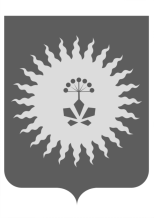 ДУМААНУЧИНСКОГО МУНИЦИПАЛЬНОГО ОКРУГАПРИМОРСКОГО КРАЯРЕШЕНИЕ О внесении изменений в решение Думы Анучинского муниципального округа от 22.04.2020 № 15-НПА «О порядке возбуждения ходатайства Думой Анучинского муниципального округа о награждении Почетным знаком Приморского края «Семейная доблесть»  (в ред. от 31.03.2021 № 167-НПА)В соответствии с Законом Приморского края от 04.06.2014 № 436-КЗ (ред. от 09.08.2021) «О наградах Приморского края», Уставом Анучинского муниципального округа: 1. Внести в Порядок возбуждения ходатайства Думой Анучинского муниципального округа о награждении почетным знаком Приморского края «Семейная доблесть», утвержденные решением Думы Анучинского муниципального округа от 22.04.2020 № 15-НПА «О порядке возбуждения ходатайства Думой Анучинского муниципального округа о награждении Почетным знаком Приморского края «Семейная доблесть»  (в ред. от 31.03.2021 № 167-НПА) следующие изменения: пункт 1.2 части 1 дополнить абзацем следующего содержания:«В случае смерти одного из супругов, наступившей после подачи заявления о возбуждении ходатайства о награждении почетным знаком Приморского края «Семейная доблесть», Дума Анучинского муниципального округа с учетом установленных настоящей частью ограничений возбуждает ходатайство о награждении. 	2. Опубликовать настоящее решение в средствах массовой информации и разместить на официальном сайте администрации Анучинского муниципального округа.          3. Настоящее решение вступает в силу со дня его официального опубликования и распространяет свое действие на правоотношения, возникшие  с 01.01.2021 года.Глава Анучинскогомуниципального округа                                                           С. А. Понуровскийс. Анучино22 декабря 2021  года№  268-НПА                                                                                                  Принято                                                                               Думой Анучинского                                                                                                                                                                   муниципального округа 22 декабря 2021 года